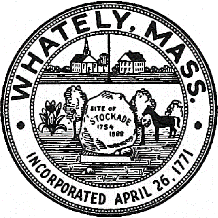 
WHATELY PLANNING BOARD, Donald Sluter – Chair
Fred Baron, Sara Cooper, Nicholas Jones, Judy Markland - Members  Meeting Notice and Agenda for April 18, 2017 – 7p.m. at the Town Office, 4 Sandy LanePublic Hearing – SBA Towers, Cell Tower at 84 Haydenville Rd Site Plan Review – 7p.m.II.	Old Business Pine Plains Lot ReleasesIII.	Other IV.	Approve Minutes of Past Meetings  V.	Planning Board MailVII.	Next Meeting Date: May 30, 2017 